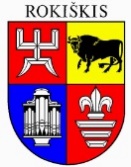 ROKIŠKIO RAJONO SAVIVALDYBĖS TARYBASPRENDIMASDĖL 2000 M. RUGPJŪČIO 18 D. valstybinės žemės nuomos sutarties nR. N73/00-0138 pakeitimo2024 m. balandžio 25 d. Nr. TS-129RokiškisVadovaudamasi Lietuvos Respublikos vietos savivaldos įstatymo 7 straipsnio 9 punktu, 15 straipsnio 2 dalies 20 punktu, 63 straipsnio 4 dalimi, Lietuvos Respublikos žemės įstatymo 9 straipsnio 1 dalies 1 punktu, Lietuvos Respublikos civilinio kodekso 6.558 straipsnio 1 dalimi, atsižvelgdama į 2023 m. rugpjūčio 18 d. paveldėjimo teisės pagal testamentą liudijimą, patvirtintą Rokiškio rajono 3-ojo notarų biuro notarės Valdemaros Vaičekonienės, notarinio registro Nr. 5858, bei (duomenys neskelbiami) 2024 m. kovo 13 d. prašymą, Rokiškio rajono savivaldybės taryba nusprendžia:1. Pakeisti 2000 m. rugpjūčio 18 d. valstybinės žemės nuomos sutartį Nr. N73/00-0138.2. Pritarti Susitarimo dėl 2000 m. rugpjūčio 18 d. valstybinės žemės nuomos sutarties Nr. N73/00-0138 pakeitimo projektui (pridedama).Sprendimas per vieną mėnesį gali būti skundžiamas Lietuvos administracinių ginčų komisijos Panevėžio apygardos skyriui adresu Respublikos g. 62, Panevėžys, Lietuvos Respublikos ikiteisminio administracinių ginčų nagrinėjimo tvarkos įstatymo nustatyta tvarka.Savivaldybės meras                                                                                                 Ramūnas Godeliauskas